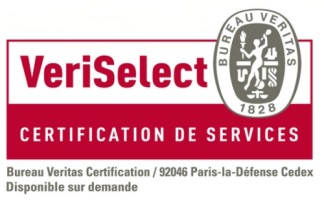 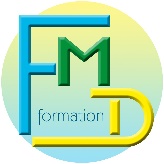 ZA les ChauffoursBP 103262710 CourrièresEmail : fmdformation@orange.frSite : fmd-formation.fr
Tél : 03.91.83.33.68Référence : D136Date d’application :07/06/2022Date de modification : 15/09/2022PROGRAMME DE FORMATIONMAC SST(Maintien et Actualisation des Compétences)PROGRAMME DE FORMATIONMAC SST(Maintien et Actualisation des Compétences)PROGRAMME DE FORMATIONMAC SST(Maintien et Actualisation des Compétences)Objectifs :Pour que le Certificat SST reste valide, le Sauveteur Secouriste du Travail doit suivre tous les 24mois à compter de la délivrance du certificat une session de Maintien et d’Actualisation des Compétences (MAC SST) pour :Maintenir les compétences du Sauveteur Secouriste du Travail.Actualiser les connaissances et prendre en compte les évolutions.Mettre en application, dans le respect de l’organisation de l’entreprise et des procédures spécifiques, ses compétences en matière de prévention, au profit de la santé et sécurité au travail.Programme :Connaître le contexte réglementaire :Selon les articles R4224-15 & R4224-16 du Code du travail, relatif à l’organisation des secours, l’entreprise doit disposer de personnels pouvant assurer les premiers secours aux accidentés et aux malades. Outre cette obligation, le Sauveteur Secouriste du Travail est un acteur important de la prévention des risques professionnels au sein de l’entreprise, il permet d’anticiper l’accident en repérant les situations dangereuses et, en cas d’accident, ses interventions sur les blessés font diminuer la gravité des conséquences des lésions.Pour dispenser les formations Sauveteur Secouriste du Travail, une certification délivrée par l’INRS est obligatoire afin d’assurer la mise en œuvre d’actions certifiantes reconnues et la validation de compétences avérées.Formation essentiellement pratique, conforme au document de référence de l’INRS.Retour d’expériences sur les actions menées en prévention et/ou en secours.Actualisation des compétences du SST et révision du programme initial selon le programme de l’INRS:Présentation de la formation et de son organisationRévision des gestes de premiers secoursActualisation des compétences du SSTRetour d’expériences sur les actions menées en prévention et/ou secoursEn vue du renouvellement du certificat de sauveteur secouriste du travail, les épreuves certificatives sont organisées en fin de session. Elles porteront seulement sur les compétences ci-dessous.La première épreuve certificative est effectuée à partir d’une situation d’accident du travail simulée, tirée au sort et préparée par le formateur. Il n’est pas demandé au stagiaire de réaliser la totalité de l’action, mais bien de démontrer qu’il a les compétences pour intervenir efficacement face à la situation proposée. La seconde épreuve est réalisée avec comme support la mise en situation de travail simulée de l’épreuve 1, le formateur évaluera le stagiaire au travers d’un questionnement simple portant sur ses compétences en matière de prévention. L’épreuve peut être réalisée sous différents formats : Entretien direct (individuel) avec le formateur,En plénière.Méthode pédagogique basée sur le référentiel de l’INRS :Formation alternant les apports théoriques et les simulations pratiques sur différents mannequins.Analyse de situations concrètes. L’intervenant prendra connaissance du métier des participants et des risques spécifiques à l’entreprise.Formation à la prévention basée, sur les problématiques de l’entreprise, ainsi que des statistiques AT/MP.Exercices pratiques et apprentissage des gestes utiles pour bien appréhender la réalité du secourisme.Utilisation du défibrillateur DAE.Evaluation formative tout au long de la formation, puis évaluation certificative suivant la grille INRS.Public : Toute personne titulaire d’un certificat de Sauveteur Secouriste du travail souhaitant poursuivre sa mission au sein de l’entreprise.Programme :Connaître le contexte réglementaire :Selon les articles R4224-15 & R4224-16 du Code du travail, relatif à l’organisation des secours, l’entreprise doit disposer de personnels pouvant assurer les premiers secours aux accidentés et aux malades. Outre cette obligation, le Sauveteur Secouriste du Travail est un acteur important de la prévention des risques professionnels au sein de l’entreprise, il permet d’anticiper l’accident en repérant les situations dangereuses et, en cas d’accident, ses interventions sur les blessés font diminuer la gravité des conséquences des lésions.Pour dispenser les formations Sauveteur Secouriste du Travail, une certification délivrée par l’INRS est obligatoire afin d’assurer la mise en œuvre d’actions certifiantes reconnues et la validation de compétences avérées.Formation essentiellement pratique, conforme au document de référence de l’INRS.Retour d’expériences sur les actions menées en prévention et/ou en secours.Actualisation des compétences du SST et révision du programme initial selon le programme de l’INRS:Présentation de la formation et de son organisationRévision des gestes de premiers secoursActualisation des compétences du SSTRetour d’expériences sur les actions menées en prévention et/ou secoursEn vue du renouvellement du certificat de sauveteur secouriste du travail, les épreuves certificatives sont organisées en fin de session. Elles porteront seulement sur les compétences ci-dessous.La première épreuve certificative est effectuée à partir d’une situation d’accident du travail simulée, tirée au sort et préparée par le formateur. Il n’est pas demandé au stagiaire de réaliser la totalité de l’action, mais bien de démontrer qu’il a les compétences pour intervenir efficacement face à la situation proposée. La seconde épreuve est réalisée avec comme support la mise en situation de travail simulée de l’épreuve 1, le formateur évaluera le stagiaire au travers d’un questionnement simple portant sur ses compétences en matière de prévention. L’épreuve peut être réalisée sous différents formats : Entretien direct (individuel) avec le formateur,En plénière.Méthode pédagogique basée sur le référentiel de l’INRS :Formation alternant les apports théoriques et les simulations pratiques sur différents mannequins.Analyse de situations concrètes. L’intervenant prendra connaissance du métier des participants et des risques spécifiques à l’entreprise.Formation à la prévention basée, sur les problématiques de l’entreprise, ainsi que des statistiques AT/MP.Exercices pratiques et apprentissage des gestes utiles pour bien appréhender la réalité du secourisme.Utilisation du défibrillateur DAE.Evaluation formative tout au long de la formation, puis évaluation certificative suivant la grille INRS.Pré-requis : Être titulaire du certificat « Sauveteur Secouriste du Travail » délivré par un organisme ou entreprise habilité.Programme :Connaître le contexte réglementaire :Selon les articles R4224-15 & R4224-16 du Code du travail, relatif à l’organisation des secours, l’entreprise doit disposer de personnels pouvant assurer les premiers secours aux accidentés et aux malades. Outre cette obligation, le Sauveteur Secouriste du Travail est un acteur important de la prévention des risques professionnels au sein de l’entreprise, il permet d’anticiper l’accident en repérant les situations dangereuses et, en cas d’accident, ses interventions sur les blessés font diminuer la gravité des conséquences des lésions.Pour dispenser les formations Sauveteur Secouriste du Travail, une certification délivrée par l’INRS est obligatoire afin d’assurer la mise en œuvre d’actions certifiantes reconnues et la validation de compétences avérées.Formation essentiellement pratique, conforme au document de référence de l’INRS.Retour d’expériences sur les actions menées en prévention et/ou en secours.Actualisation des compétences du SST et révision du programme initial selon le programme de l’INRS:Présentation de la formation et de son organisationRévision des gestes de premiers secoursActualisation des compétences du SSTRetour d’expériences sur les actions menées en prévention et/ou secoursEn vue du renouvellement du certificat de sauveteur secouriste du travail, les épreuves certificatives sont organisées en fin de session. Elles porteront seulement sur les compétences ci-dessous.La première épreuve certificative est effectuée à partir d’une situation d’accident du travail simulée, tirée au sort et préparée par le formateur. Il n’est pas demandé au stagiaire de réaliser la totalité de l’action, mais bien de démontrer qu’il a les compétences pour intervenir efficacement face à la situation proposée. La seconde épreuve est réalisée avec comme support la mise en situation de travail simulée de l’épreuve 1, le formateur évaluera le stagiaire au travers d’un questionnement simple portant sur ses compétences en matière de prévention. L’épreuve peut être réalisée sous différents formats : Entretien direct (individuel) avec le formateur,En plénière.Méthode pédagogique basée sur le référentiel de l’INRS :Formation alternant les apports théoriques et les simulations pratiques sur différents mannequins.Analyse de situations concrètes. L’intervenant prendra connaissance du métier des participants et des risques spécifiques à l’entreprise.Formation à la prévention basée, sur les problématiques de l’entreprise, ainsi que des statistiques AT/MP.Exercices pratiques et apprentissage des gestes utiles pour bien appréhender la réalité du secourisme.Utilisation du défibrillateur DAE.Evaluation formative tout au long de la formation, puis évaluation certificative suivant la grille INRS.Méthodes pédagogiques :
Méthode essentiellement active basée sur la participation des apprenants. Pédagogie alternant les apports théoriques et les mises en situation pratiques pour un maximum d’efficacité.Programme :Connaître le contexte réglementaire :Selon les articles R4224-15 & R4224-16 du Code du travail, relatif à l’organisation des secours, l’entreprise doit disposer de personnels pouvant assurer les premiers secours aux accidentés et aux malades. Outre cette obligation, le Sauveteur Secouriste du Travail est un acteur important de la prévention des risques professionnels au sein de l’entreprise, il permet d’anticiper l’accident en repérant les situations dangereuses et, en cas d’accident, ses interventions sur les blessés font diminuer la gravité des conséquences des lésions.Pour dispenser les formations Sauveteur Secouriste du Travail, une certification délivrée par l’INRS est obligatoire afin d’assurer la mise en œuvre d’actions certifiantes reconnues et la validation de compétences avérées.Formation essentiellement pratique, conforme au document de référence de l’INRS.Retour d’expériences sur les actions menées en prévention et/ou en secours.Actualisation des compétences du SST et révision du programme initial selon le programme de l’INRS:Présentation de la formation et de son organisationRévision des gestes de premiers secoursActualisation des compétences du SSTRetour d’expériences sur les actions menées en prévention et/ou secoursEn vue du renouvellement du certificat de sauveteur secouriste du travail, les épreuves certificatives sont organisées en fin de session. Elles porteront seulement sur les compétences ci-dessous.La première épreuve certificative est effectuée à partir d’une situation d’accident du travail simulée, tirée au sort et préparée par le formateur. Il n’est pas demandé au stagiaire de réaliser la totalité de l’action, mais bien de démontrer qu’il a les compétences pour intervenir efficacement face à la situation proposée. La seconde épreuve est réalisée avec comme support la mise en situation de travail simulée de l’épreuve 1, le formateur évaluera le stagiaire au travers d’un questionnement simple portant sur ses compétences en matière de prévention. L’épreuve peut être réalisée sous différents formats : Entretien direct (individuel) avec le formateur,En plénière.Méthode pédagogique basée sur le référentiel de l’INRS :Formation alternant les apports théoriques et les simulations pratiques sur différents mannequins.Analyse de situations concrètes. L’intervenant prendra connaissance du métier des participants et des risques spécifiques à l’entreprise.Formation à la prévention basée, sur les problématiques de l’entreprise, ainsi que des statistiques AT/MP.Exercices pratiques et apprentissage des gestes utiles pour bien appréhender la réalité du secourisme.Utilisation du défibrillateur DAE.Evaluation formative tout au long de la formation, puis évaluation certificative suivant la grille INRS.Compétences : Des intervenants qualifiés et certifiés, aux compétences techniques et pédagogiques Programme :Connaître le contexte réglementaire :Selon les articles R4224-15 & R4224-16 du Code du travail, relatif à l’organisation des secours, l’entreprise doit disposer de personnels pouvant assurer les premiers secours aux accidentés et aux malades. Outre cette obligation, le Sauveteur Secouriste du Travail est un acteur important de la prévention des risques professionnels au sein de l’entreprise, il permet d’anticiper l’accident en repérant les situations dangereuses et, en cas d’accident, ses interventions sur les blessés font diminuer la gravité des conséquences des lésions.Pour dispenser les formations Sauveteur Secouriste du Travail, une certification délivrée par l’INRS est obligatoire afin d’assurer la mise en œuvre d’actions certifiantes reconnues et la validation de compétences avérées.Formation essentiellement pratique, conforme au document de référence de l’INRS.Retour d’expériences sur les actions menées en prévention et/ou en secours.Actualisation des compétences du SST et révision du programme initial selon le programme de l’INRS:Présentation de la formation et de son organisationRévision des gestes de premiers secoursActualisation des compétences du SSTRetour d’expériences sur les actions menées en prévention et/ou secoursEn vue du renouvellement du certificat de sauveteur secouriste du travail, les épreuves certificatives sont organisées en fin de session. Elles porteront seulement sur les compétences ci-dessous.La première épreuve certificative est effectuée à partir d’une situation d’accident du travail simulée, tirée au sort et préparée par le formateur. Il n’est pas demandé au stagiaire de réaliser la totalité de l’action, mais bien de démontrer qu’il a les compétences pour intervenir efficacement face à la situation proposée. La seconde épreuve est réalisée avec comme support la mise en situation de travail simulée de l’épreuve 1, le formateur évaluera le stagiaire au travers d’un questionnement simple portant sur ses compétences en matière de prévention. L’épreuve peut être réalisée sous différents formats : Entretien direct (individuel) avec le formateur,En plénière.Méthode pédagogique basée sur le référentiel de l’INRS :Formation alternant les apports théoriques et les simulations pratiques sur différents mannequins.Analyse de situations concrètes. L’intervenant prendra connaissance du métier des participants et des risques spécifiques à l’entreprise.Formation à la prévention basée, sur les problématiques de l’entreprise, ainsi que des statistiques AT/MP.Exercices pratiques et apprentissage des gestes utiles pour bien appréhender la réalité du secourisme.Utilisation du défibrillateur DAE.Evaluation formative tout au long de la formation, puis évaluation certificative suivant la grille INRS.Durée : 1 jour (soit 7 heures)Programme :Connaître le contexte réglementaire :Selon les articles R4224-15 & R4224-16 du Code du travail, relatif à l’organisation des secours, l’entreprise doit disposer de personnels pouvant assurer les premiers secours aux accidentés et aux malades. Outre cette obligation, le Sauveteur Secouriste du Travail est un acteur important de la prévention des risques professionnels au sein de l’entreprise, il permet d’anticiper l’accident en repérant les situations dangereuses et, en cas d’accident, ses interventions sur les blessés font diminuer la gravité des conséquences des lésions.Pour dispenser les formations Sauveteur Secouriste du Travail, une certification délivrée par l’INRS est obligatoire afin d’assurer la mise en œuvre d’actions certifiantes reconnues et la validation de compétences avérées.Formation essentiellement pratique, conforme au document de référence de l’INRS.Retour d’expériences sur les actions menées en prévention et/ou en secours.Actualisation des compétences du SST et révision du programme initial selon le programme de l’INRS:Présentation de la formation et de son organisationRévision des gestes de premiers secoursActualisation des compétences du SSTRetour d’expériences sur les actions menées en prévention et/ou secoursEn vue du renouvellement du certificat de sauveteur secouriste du travail, les épreuves certificatives sont organisées en fin de session. Elles porteront seulement sur les compétences ci-dessous.La première épreuve certificative est effectuée à partir d’une situation d’accident du travail simulée, tirée au sort et préparée par le formateur. Il n’est pas demandé au stagiaire de réaliser la totalité de l’action, mais bien de démontrer qu’il a les compétences pour intervenir efficacement face à la situation proposée. La seconde épreuve est réalisée avec comme support la mise en situation de travail simulée de l’épreuve 1, le formateur évaluera le stagiaire au travers d’un questionnement simple portant sur ses compétences en matière de prévention. L’épreuve peut être réalisée sous différents formats : Entretien direct (individuel) avec le formateur,En plénière.Méthode pédagogique basée sur le référentiel de l’INRS :Formation alternant les apports théoriques et les simulations pratiques sur différents mannequins.Analyse de situations concrètes. L’intervenant prendra connaissance du métier des participants et des risques spécifiques à l’entreprise.Formation à la prévention basée, sur les problématiques de l’entreprise, ainsi que des statistiques AT/MP.Exercices pratiques et apprentissage des gestes utiles pour bien appréhender la réalité du secourisme.Utilisation du défibrillateur DAE.Evaluation formative tout au long de la formation, puis évaluation certificative suivant la grille INRS.Délai d’accès : Délai d’accès sous dix jours.Programme :Connaître le contexte réglementaire :Selon les articles R4224-15 & R4224-16 du Code du travail, relatif à l’organisation des secours, l’entreprise doit disposer de personnels pouvant assurer les premiers secours aux accidentés et aux malades. Outre cette obligation, le Sauveteur Secouriste du Travail est un acteur important de la prévention des risques professionnels au sein de l’entreprise, il permet d’anticiper l’accident en repérant les situations dangereuses et, en cas d’accident, ses interventions sur les blessés font diminuer la gravité des conséquences des lésions.Pour dispenser les formations Sauveteur Secouriste du Travail, une certification délivrée par l’INRS est obligatoire afin d’assurer la mise en œuvre d’actions certifiantes reconnues et la validation de compétences avérées.Formation essentiellement pratique, conforme au document de référence de l’INRS.Retour d’expériences sur les actions menées en prévention et/ou en secours.Actualisation des compétences du SST et révision du programme initial selon le programme de l’INRS:Présentation de la formation et de son organisationRévision des gestes de premiers secoursActualisation des compétences du SSTRetour d’expériences sur les actions menées en prévention et/ou secoursEn vue du renouvellement du certificat de sauveteur secouriste du travail, les épreuves certificatives sont organisées en fin de session. Elles porteront seulement sur les compétences ci-dessous.La première épreuve certificative est effectuée à partir d’une situation d’accident du travail simulée, tirée au sort et préparée par le formateur. Il n’est pas demandé au stagiaire de réaliser la totalité de l’action, mais bien de démontrer qu’il a les compétences pour intervenir efficacement face à la situation proposée. La seconde épreuve est réalisée avec comme support la mise en situation de travail simulée de l’épreuve 1, le formateur évaluera le stagiaire au travers d’un questionnement simple portant sur ses compétences en matière de prévention. L’épreuve peut être réalisée sous différents formats : Entretien direct (individuel) avec le formateur,En plénière.Méthode pédagogique basée sur le référentiel de l’INRS :Formation alternant les apports théoriques et les simulations pratiques sur différents mannequins.Analyse de situations concrètes. L’intervenant prendra connaissance du métier des participants et des risques spécifiques à l’entreprise.Formation à la prévention basée, sur les problématiques de l’entreprise, ainsi que des statistiques AT/MP.Exercices pratiques et apprentissage des gestes utiles pour bien appréhender la réalité du secourisme.Utilisation du défibrillateur DAE.Evaluation formative tout au long de la formation, puis évaluation certificative suivant la grille INRS.Infrastructures et moyens matériels : Infrastructures et des moyens matériels permettant les conditions réelles de travail ;Programme :Connaître le contexte réglementaire :Selon les articles R4224-15 & R4224-16 du Code du travail, relatif à l’organisation des secours, l’entreprise doit disposer de personnels pouvant assurer les premiers secours aux accidentés et aux malades. Outre cette obligation, le Sauveteur Secouriste du Travail est un acteur important de la prévention des risques professionnels au sein de l’entreprise, il permet d’anticiper l’accident en repérant les situations dangereuses et, en cas d’accident, ses interventions sur les blessés font diminuer la gravité des conséquences des lésions.Pour dispenser les formations Sauveteur Secouriste du Travail, une certification délivrée par l’INRS est obligatoire afin d’assurer la mise en œuvre d’actions certifiantes reconnues et la validation de compétences avérées.Formation essentiellement pratique, conforme au document de référence de l’INRS.Retour d’expériences sur les actions menées en prévention et/ou en secours.Actualisation des compétences du SST et révision du programme initial selon le programme de l’INRS:Présentation de la formation et de son organisationRévision des gestes de premiers secoursActualisation des compétences du SSTRetour d’expériences sur les actions menées en prévention et/ou secoursEn vue du renouvellement du certificat de sauveteur secouriste du travail, les épreuves certificatives sont organisées en fin de session. Elles porteront seulement sur les compétences ci-dessous.La première épreuve certificative est effectuée à partir d’une situation d’accident du travail simulée, tirée au sort et préparée par le formateur. Il n’est pas demandé au stagiaire de réaliser la totalité de l’action, mais bien de démontrer qu’il a les compétences pour intervenir efficacement face à la situation proposée. La seconde épreuve est réalisée avec comme support la mise en situation de travail simulée de l’épreuve 1, le formateur évaluera le stagiaire au travers d’un questionnement simple portant sur ses compétences en matière de prévention. L’épreuve peut être réalisée sous différents formats : Entretien direct (individuel) avec le formateur,En plénière.Méthode pédagogique basée sur le référentiel de l’INRS :Formation alternant les apports théoriques et les simulations pratiques sur différents mannequins.Analyse de situations concrètes. L’intervenant prendra connaissance du métier des participants et des risques spécifiques à l’entreprise.Formation à la prévention basée, sur les problématiques de l’entreprise, ainsi que des statistiques AT/MP.Exercices pratiques et apprentissage des gestes utiles pour bien appréhender la réalité du secourisme.Utilisation du défibrillateur DAE.Evaluation formative tout au long de la formation, puis évaluation certificative suivant la grille INRS.Accessibilité : Conditions d’accueil et d’accès des publics en situation de handicap, locaux adaptés pour les personnes malentendantes.Programme :Connaître le contexte réglementaire :Selon les articles R4224-15 & R4224-16 du Code du travail, relatif à l’organisation des secours, l’entreprise doit disposer de personnels pouvant assurer les premiers secours aux accidentés et aux malades. Outre cette obligation, le Sauveteur Secouriste du Travail est un acteur important de la prévention des risques professionnels au sein de l’entreprise, il permet d’anticiper l’accident en repérant les situations dangereuses et, en cas d’accident, ses interventions sur les blessés font diminuer la gravité des conséquences des lésions.Pour dispenser les formations Sauveteur Secouriste du Travail, une certification délivrée par l’INRS est obligatoire afin d’assurer la mise en œuvre d’actions certifiantes reconnues et la validation de compétences avérées.Formation essentiellement pratique, conforme au document de référence de l’INRS.Retour d’expériences sur les actions menées en prévention et/ou en secours.Actualisation des compétences du SST et révision du programme initial selon le programme de l’INRS:Présentation de la formation et de son organisationRévision des gestes de premiers secoursActualisation des compétences du SSTRetour d’expériences sur les actions menées en prévention et/ou secoursEn vue du renouvellement du certificat de sauveteur secouriste du travail, les épreuves certificatives sont organisées en fin de session. Elles porteront seulement sur les compétences ci-dessous.La première épreuve certificative est effectuée à partir d’une situation d’accident du travail simulée, tirée au sort et préparée par le formateur. Il n’est pas demandé au stagiaire de réaliser la totalité de l’action, mais bien de démontrer qu’il a les compétences pour intervenir efficacement face à la situation proposée. La seconde épreuve est réalisée avec comme support la mise en situation de travail simulée de l’épreuve 1, le formateur évaluera le stagiaire au travers d’un questionnement simple portant sur ses compétences en matière de prévention. L’épreuve peut être réalisée sous différents formats : Entretien direct (individuel) avec le formateur,En plénière.Méthode pédagogique basée sur le référentiel de l’INRS :Formation alternant les apports théoriques et les simulations pratiques sur différents mannequins.Analyse de situations concrètes. L’intervenant prendra connaissance du métier des participants et des risques spécifiques à l’entreprise.Formation à la prévention basée, sur les problématiques de l’entreprise, ainsi que des statistiques AT/MP.Exercices pratiques et apprentissage des gestes utiles pour bien appréhender la réalité du secourisme.Utilisation du défibrillateur DAE.Evaluation formative tout au long de la formation, puis évaluation certificative suivant la grille INRS.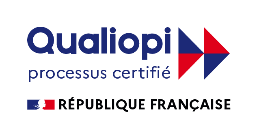 ZA les ChauffoursBP 103262710 CourrièresEmail : fmdformation@orange.frSite : fmd-formation.fr
Tél : 03.91.83.33.68Référence : D136Date d’application :08/11/2019Date de modification : 04/07/2022PROGRAMME DE FORMATION (suite)MAC SST(Maintien et Actualisation des Compétences)PROGRAMME DE FORMATION (suite)MAC SST(Maintien et Actualisation des Compétences)PROGRAMME DE FORMATION (suite)MAC SST(Maintien et Actualisation des Compétences)PROGRAMME DE FORMATION (suite)MAC SST(Maintien et Actualisation des Compétences)Nombre minimum et maximum de stagiaires par session : de 4 personnes minimum à 10 personnes maximumProgramme : (suite)Moyens pédagogiques basés sur le référentiel de l’INRS :Support pédagogique INRS avec PISST (plan d’intervention), PAP (plan d’actions prévention) et outils de simulation.Mannequins d’exercice (nourrisson, enfant, adulte) / Maquette de tête articulée.Défibrillateur de formation de type DAE. Dans un souci d’hygiène, les peaux de visage sont individuellesOutils pédagogiques : Vidéoprojecteur, ordinateur, paper board, films, …Moyens d’encadrement : Formateur SST certifié suivant le dispositif INRS imposé.Supports remis aux participants : Remise d’une documentation complète et ciblée véritable aide- mémoire de la formation. (Livret SST, MEMO FORMA)Document stagiaire : Triptyque aide-mémoire traitant des points essentiels vus en formation.Modalités d’évaluation : Les moyens mobilisés pour mesurer à l’aide de critères objectifs les acquis du bénéficiaire en cours et à la fin de la formation. Méthodes d’évaluation : Test théorique et test pratique. Evaluation des acquis :Conditions : évaluation formative et certificative du stagiaire suivant la grille d’évaluation des compétences du MAC SST de l’INRS.Documents sanctionnant la réussite.Validation : Nouvelle carte de Sauveteur Secouriste certifiée par l’INRS pour une durée de 24 mois à compter de la date de délivrance du certificat.Formalisation à l’issue de la formation : Attestation de formation et certificat de réalisation.Résultats Obtenus en 2021 : Le niveau de performance et d’accomplissement de la prestation est de 100%.Tarifs : Voir le devis et les conditions générales de vente.Programme : (suite)Moyens pédagogiques basés sur le référentiel de l’INRS :Support pédagogique INRS avec PISST (plan d’intervention), PAP (plan d’actions prévention) et outils de simulation.Mannequins d’exercice (nourrisson, enfant, adulte) / Maquette de tête articulée.Défibrillateur de formation de type DAE. Dans un souci d’hygiène, les peaux de visage sont individuellesOutils pédagogiques : Vidéoprojecteur, ordinateur, paper board, films, …Moyens d’encadrement : Formateur SST certifié suivant le dispositif INRS imposé.Supports remis aux participants : Remise d’une documentation complète et ciblée véritable aide- mémoire de la formation. (Livret SST, MEMO FORMA)Document stagiaire : Triptyque aide-mémoire traitant des points essentiels vus en formation.Modalités d’évaluation : Les moyens mobilisés pour mesurer à l’aide de critères objectifs les acquis du bénéficiaire en cours et à la fin de la formation. Méthodes d’évaluation : Test théorique et test pratique. Evaluation des acquis :Conditions : évaluation formative et certificative du stagiaire suivant la grille d’évaluation des compétences du MAC SST de l’INRS.Documents sanctionnant la réussite.Validation : Nouvelle carte de Sauveteur Secouriste certifiée par l’INRS pour une durée de 24 mois à compter de la date de délivrance du certificat.Formalisation à l’issue de la formation : Attestation de formation et certificat de réalisation.Résultats Obtenus en 2021 : Le niveau de performance et d’accomplissement de la prestation est de 100%..Programme : (suite)Moyens pédagogiques basés sur le référentiel de l’INRS :Support pédagogique INRS avec PISST (plan d’intervention), PAP (plan d’actions prévention) et outils de simulation.Mannequins d’exercice (nourrisson, enfant, adulte) / Maquette de tête articulée.Défibrillateur de formation de type DAE. Dans un souci d’hygiène, les peaux de visage sont individuellesOutils pédagogiques : Vidéoprojecteur, ordinateur, paper board, films, …Moyens d’encadrement : Formateur SST certifié suivant le dispositif INRS imposé.Supports remis aux participants : Remise d’une documentation complète et ciblée véritable aide- mémoire de la formation. (Livret SST, MEMO FORMA)Document stagiaire : Triptyque aide-mémoire traitant des points essentiels vus en formation.Modalités d’évaluation : Les moyens mobilisés pour mesurer à l’aide de critères objectifs les acquis du bénéficiaire en cours et à la fin de la formation. Méthodes d’évaluation : Test théorique et test pratique. Evaluation des acquis :Conditions : évaluation formative et certificative du stagiaire suivant la grille d’évaluation des compétences du MAC SST de l’INRS.Documents sanctionnant la réussite.Validation : Nouvelle carte de Sauveteur Secouriste certifiée par l’INRS pour une durée de 24 mois à compter de la date de délivrance du certificat.Formalisation à l’issue de la formation : Attestation de formation et certificat de réalisation.Résultats Obtenus en 2021 : Le niveau de performance et d’accomplissement de la prestation est de 100%.